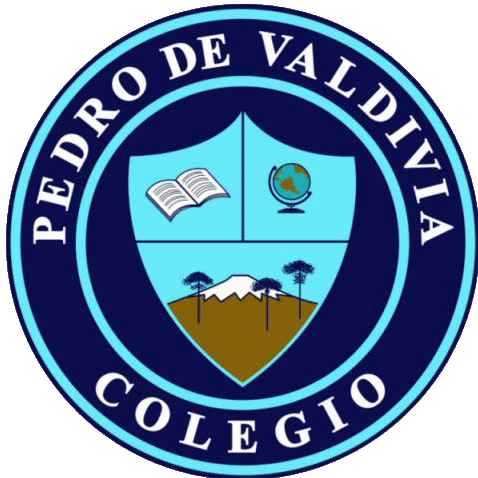 CREACIÓN DE UN PAISAJE CHILENOARTES VISUALESACTIVIDAD:1-. Observa las pinturas de paisajes de artistas chilenos y responde las preguntas.¿Qué colores ves en las pinturas?¿Qué elementos característicos se pueden observar en este paisaje? Por ejemplo: árboles, montañas y animales.¿Cómo son los árboles y las montañas de los paisajes?2-. En base a las pinturas observadas inventa tu propio paisaje chileno con plasticina sobre un cartón u hoja de block.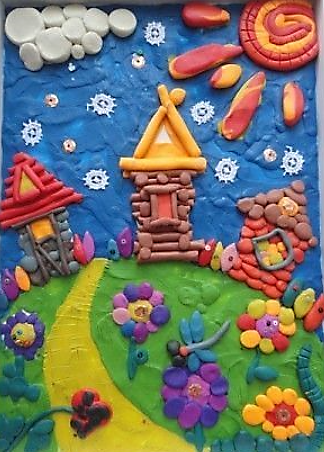 Por ejemplo: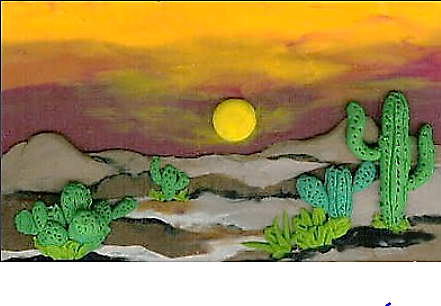 NOTA: SI NO TIENES PLASTICINA PUEDES UTILIZAR POR EJEMPLO: TEMPERAS, ACUARELA, LÁPICES DE CERA O  LÁPICES DE COLORES.NOMBRE:CURSO:2° BásicoFECHA 31/03/202031/03/2020       OBJETIVO DE APRENDIZAJE (UNIDAD)OA Nº 01Expresar y crear trabajos de arte a partir de la observación del entorno natural: figura humana y paisajes chilenos.       OBJETIVO DE APRENDIZAJE (UNIDAD)OA Nº 01Expresar y crear trabajos de arte a partir de la observación del entorno natural: figura humana y paisajes chilenos.HABILIDADES DEL O.AHABILIDADES DEL O.AHABILIDADES DE LA GUIA       OBJETIVO DE APRENDIZAJE (UNIDAD)OA Nº 01Expresar y crear trabajos de arte a partir de la observación del entorno natural: figura humana y paisajes chilenos.       OBJETIVO DE APRENDIZAJE (UNIDAD)OA Nº 01Expresar y crear trabajos de arte a partir de la observación del entorno natural: figura humana y paisajes chilenos.OBSERVAR Y DESCRIBIR OBRAS DE ARTE DE PAISAJES CHILENOS.OBSERVAR Y DESCRIBIR OBRAS DE ARTE DE PAISAJES CHILENOS.x       OBJETIVO DE APRENDIZAJE (UNIDAD)OA Nº 01Expresar y crear trabajos de arte a partir de la observación del entorno natural: figura humana y paisajes chilenos.       OBJETIVO DE APRENDIZAJE (UNIDAD)OA Nº 01Expresar y crear trabajos de arte a partir de la observación del entorno natural: figura humana y paisajes chilenos.CREAR TRABAJOS DE ARTE BASADOS EN LA OBSERVACIÓN DE PAISAJES CHILENOS.CREAR TRABAJOS DE ARTE BASADOS EN LA OBSERVACIÓN DE PAISAJES CHILENOS.x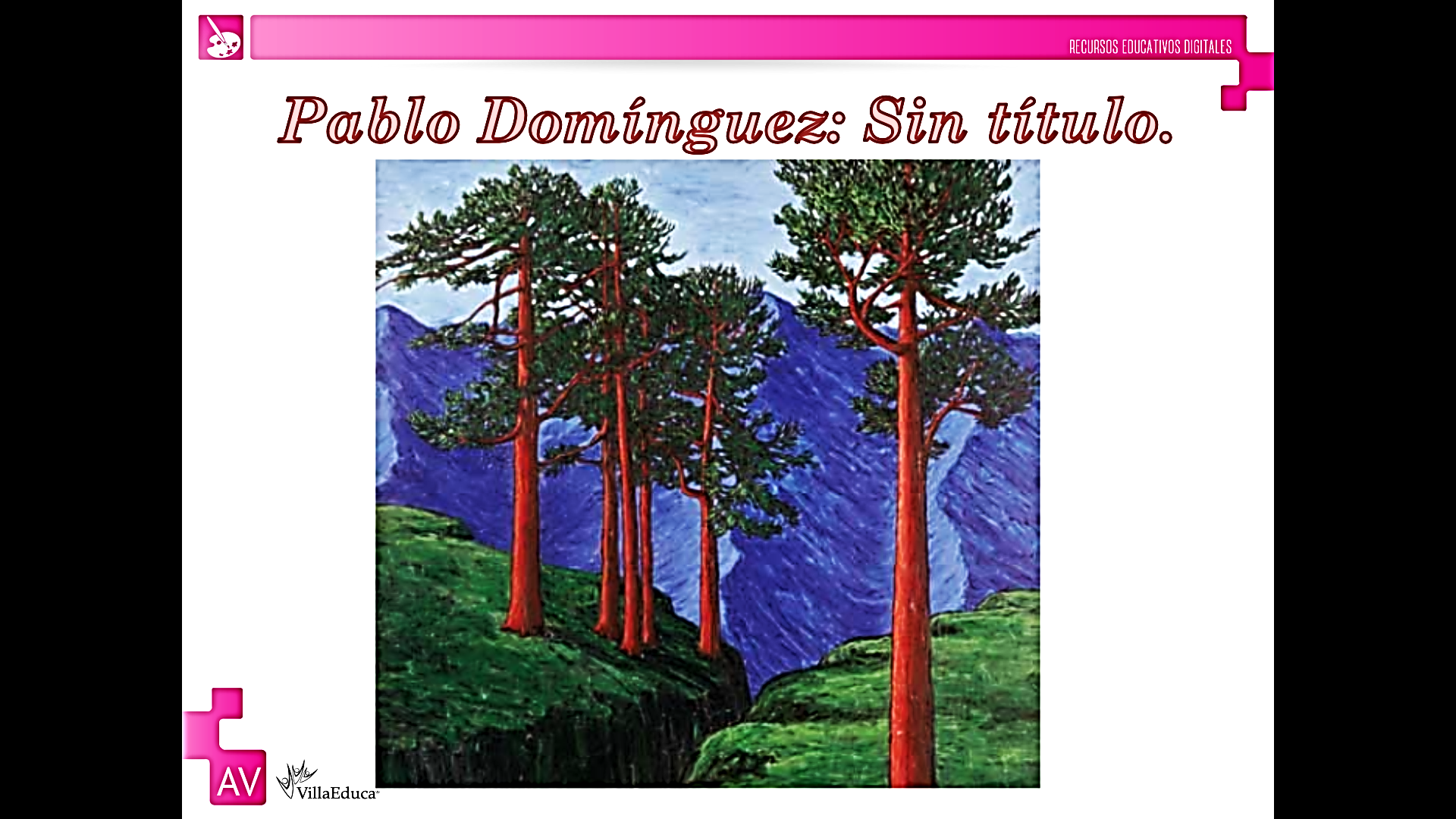 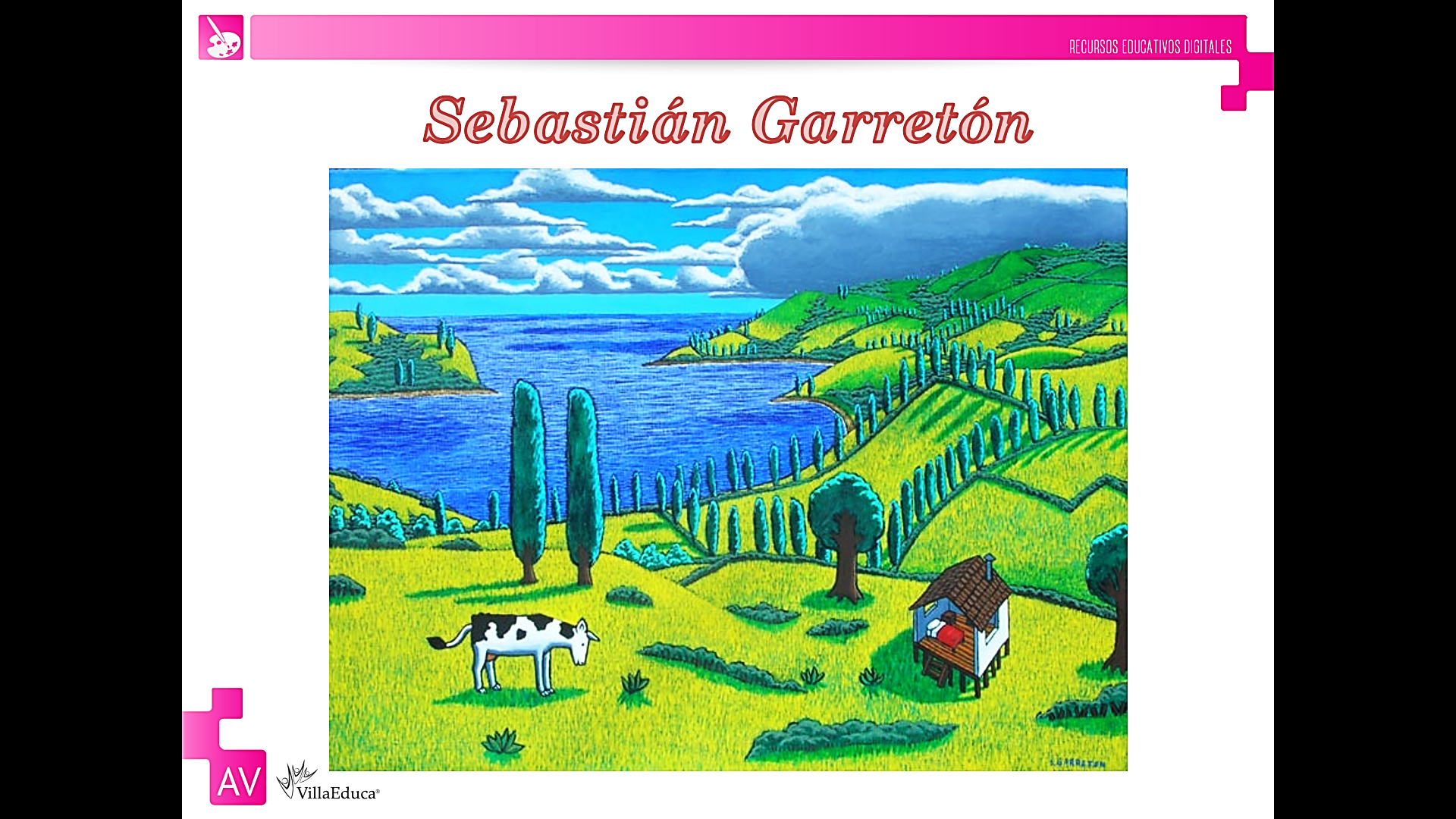 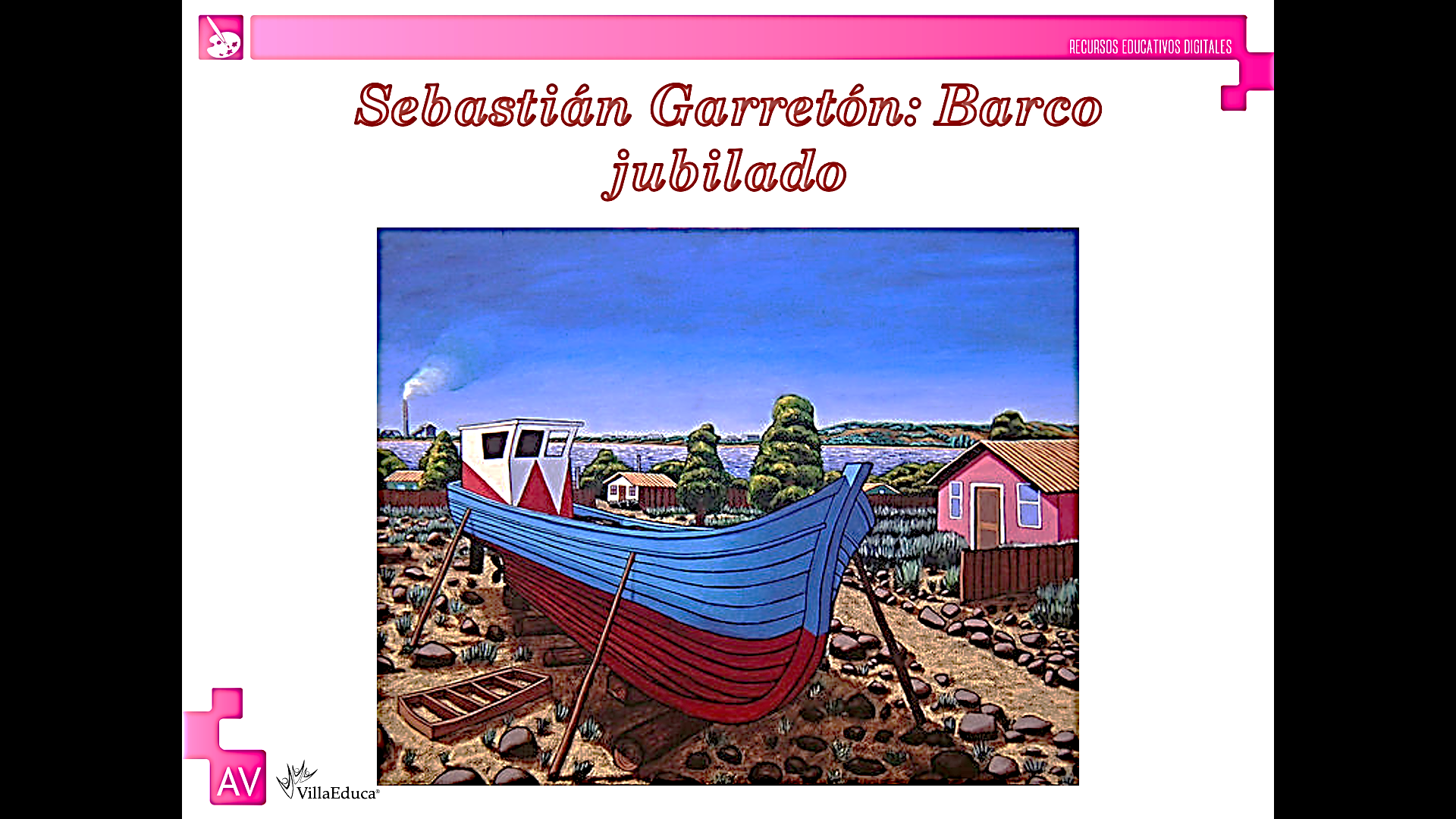 